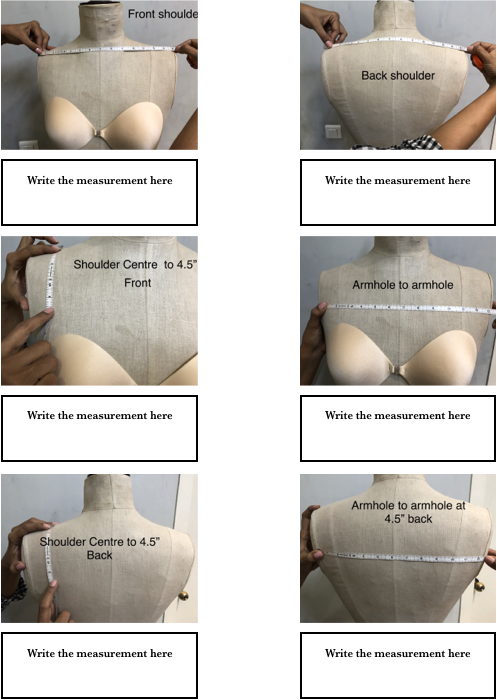 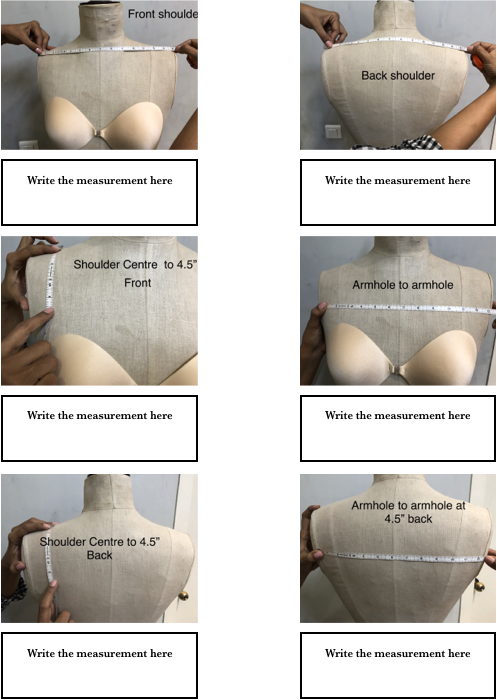 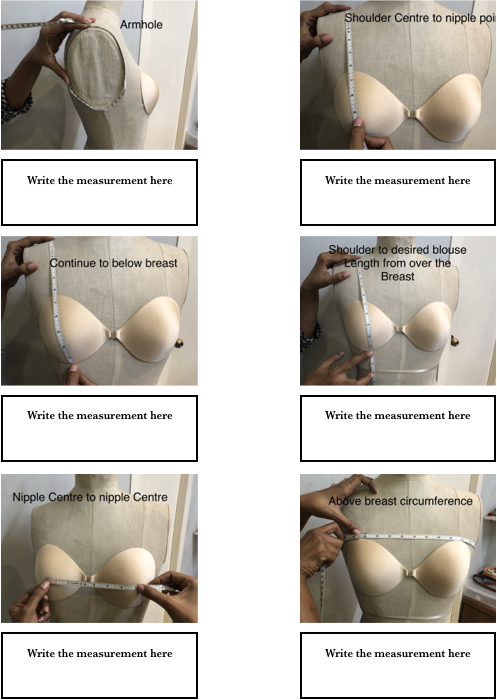 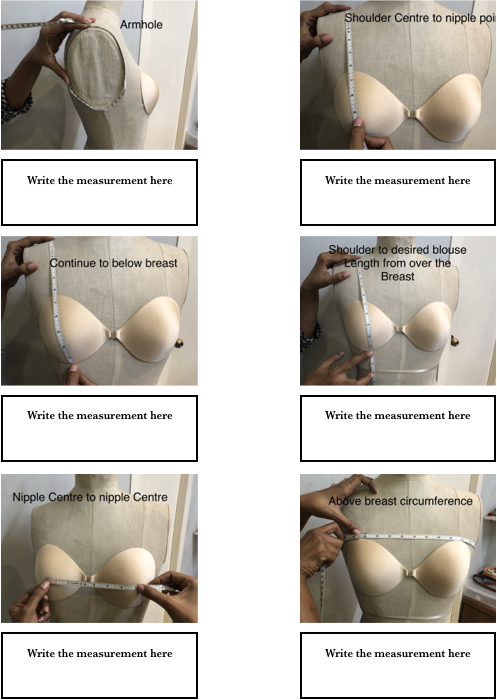 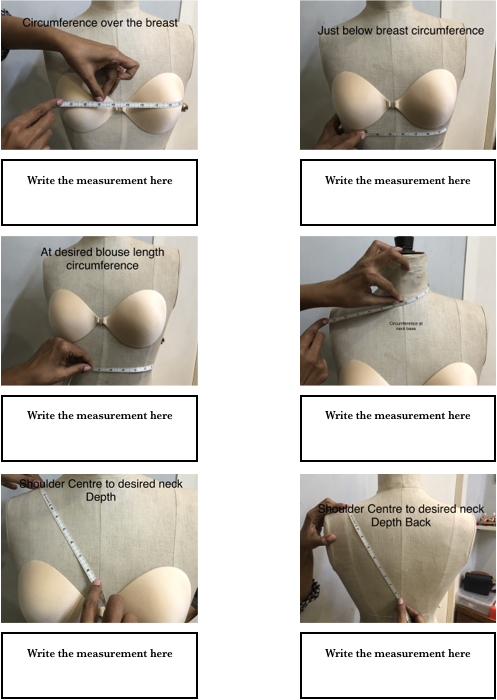 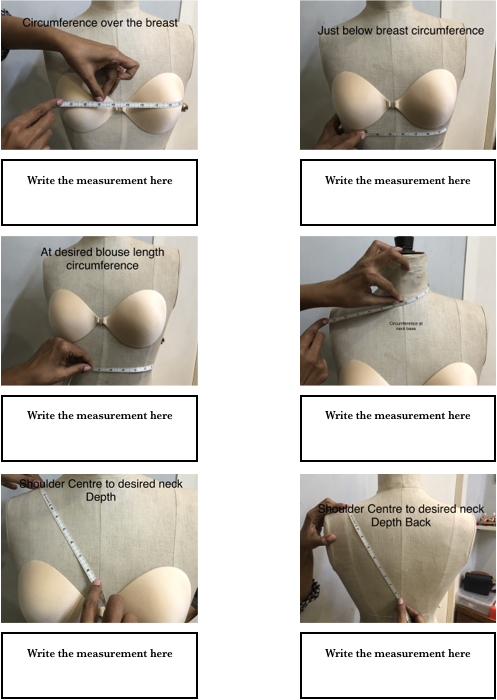 Additional Measurements for Blouse Bicep : …………….Desired sleeve length : …………….Sleeve loose at desired sleeve length : …………….Styling Request:Drag & Drop Picture here